Мини-сценарий презентации старшей группы №6по теме: «Что изучает астрономия?» 1.В центр зала выходят 2 ребенка в костюмах ученых. -1 ребенок: «Наука астрономия изучает звезды, планеты и небесные тела».-2 ребенок: «Ученые, которые изучают астрономию, называются астрономами. Они смотрят на небо с помощью подзорной трубы или телескопа».  ( дети уходят.)2.  В центр зала выходит ребенок, в руках которого планета Солнце: «Мы живем в Солнечной системе. Все планеты  движутся вокруг Солнца. Солнце – это огненный шар».3. Под стихотворение «По порядку все планеты…»  по - очереди выходят остальные дети и встают вокруг Солнца. Каждый держит в руках  какую- либо планету, поднимает ее, показывает всем, произнося соответствующие строчки из стихотворения.   1 ребенок: По порядку все планеты          Назовёт любой из нас:           Раз - Меркурий,2 ребенок: Два - Венера,3 ребенок: Три - Земля,4 ребенок: Четыре - Марс. 5 ребенок: Пять - Юпитер, 6 ребенок: Шесть - Сатурн,7 ребенок: Семь - Уран,8 ребенок: За ним - Нептун.        Он восьмым идёт по счёту.9 ребенок: А за ним уже, потом,        И девятая планета          Под названием Плутон.4. Дети танцуют «танец планет»  под песню Сергея Ярушина «Космос».5. После танца, ребенок , держащий в руках  Солнце произносит слова: « Астрономия – это очень интересная наука. Благодаря ей люди многое  узнали о космосе. Ребята! Изучайте астрономию!» Под мелодию из песни  «Космос» дети, держа на вытянутых  вверх руках планеты и покачивая ими, уходят.Словарь терминов для детей по теме «Астрономия. Космос».Существительные: -Земля, Луна, Солнце, Меркурий,  Марс, Юпитер, Венера, Сатурн, Уран, Нептун, Плутон, космос, планета, звезда, корабль, ракета, космонавт, спутник, комета, созвездие, станция, скафандр, невесомость, телескоп, астроном, орбита, луноход, марсоход , метеорит, подзорная труба, Юрий Гагарин, Галилео Галилей, солнечная система, инопланетяне, звездолет, звездочет, созвездие, спутник, иллюминаторГлаголы:-лететь, падать, взлетать, приземляться, прилуняться, отражать, изучать, считать, вращаться, осваивать,  запускатьПрилагательные:-солнечный, лунный, земной, звездный, космический, искусственный, межзвездный, межпланетный, первый, орбитальный    Игры, конкурсы по теме    «Астрономия. Космос».1.Игра-конкурс “Построй ракету”Для каждой команды заготовлены модули или детали крупного конструктора. В зависимости от уровня подготовки детей можно предложить ребятам построить ракету по собственному проекту или по готовой схеме (рисунку). Команды за определенное время должны не только построить ракету, но и придумать ей название. Та команда, которая быстрее и правильнее соберет ракету, получает два очка (две фишки).Ведущий:	Все готово? Ключ на старт!Отправляемся в полет,Нам пора начать отсчет.Дети (хором): Десять, девять, восемь, семь, шесть, пять, четыре, три, два, один... Пуск!( В зале гаснет свет, включается зеркальный шар. Звучат первые два куплета и припев песни "Трава у дома" из репертуара группы "Земляне", сл. А.Г. Поперечного, муз. В.Г. Мигули. )Ведущий:	Как космос велик и прекрасен,Как много загадок таит...Но только умеющий думатьЛюбые загадки решит.2.Игра “Космические загадки”(За каждый правильный ответ отгадавшая команда получает одно очко.)Загадки:	Что за чудная машинаСмело по Луне идет?Вы ее узнали, дети?Ну, конечно...(Ответ: луноход.)Он вокруг Земли плыветИ сигналы подает.Этот вечный путникПод названьем...(Ответ: спутник.)С Земли взлетает в облака,Как серебристая стрела,Летит к другим планетамСтремительно...(Ответ: ракета.)Когда ты в космосе, мой друг,Творятся чудеса вокруг.Паришь ты — вот так новость,Ведь это...(Ответ: невесомость.)Он черен, как ночь,И звезд в нем не счесть.Планет и созвездийВ нем множество есть.Что же это за место,Возникает вопрос.И каждый ответитВедь это же...(Ответ: космос.)Он космос покоряет,Ракетой управляет,Отважный, смелый астронавтЗовется просто...(Ответ: космонавт.)Ведущий:Внимание, внимание!Звучит сигнал тревоги:В метеоритном поле мы,Скорее на подмогу.Должны мы правильно суметьПрепятствия преодолеть.3.Игра-конкурс “Метеоритный поток”В зале выставляется полоса препятствий для каждой команды: скамейка, четыре кегли, обруч. Команды выстраиваются за капитанами. По сигналу каждый участник команды начинает проходить полосу препятствий: проползает по скамейке, обегает кегли, пролезает через обруч и бегом возвращается обратно. Побеждает команда, прошедшая полосу препятствий быстрее и без нарушений.Ведущий:	Внимание, внимание!Все в кают-компанию.Сейчас мы поиграем,Кроссворды разгадаем.Пусть вопросы не логические,Но вполне космические.4.Игра-конкурс “Космический кроссворд’Ведущий:  Все космонавты, по местам!По курсу Марс - ОН виден нам.Загадочная эта Красная планета.А теперь мы очень гладко Все заходим на посадку.(В зале гаснет свет, зажигается зеркальный шар, через некоторое время свет снова включается.)Ведущий:Марсиане, где же вы?Все мы — жители Земли.В гости к вам скорей спешим, Познакомиться хотим. (Выдерживает небольшую паузу.)Не выходят марсиане,Не хотят позировать.А какими они будут,Будем фантазировать.5.Конкурс капитанов «Марсиане»Вызываются капитаны и по одному игроку от каждой команды. На середину зала ставится большой стол с париками, ободками, рожками, различной смешной одеждой, обувью и перчатками. Каждому капитану предлагается нарядить своего марсианина. Побеждает самый смешной вариант, победитель получает два очка.Ведущий:	А теперь пора прощатьсяИ на Землю возвращаться.Командиры, по местам!Старт давайте кораблям.(Гаснет свет, включается зеркальный шар. Звучит третий куплет и припев песни "Трава у дома", сл. А.Г. Поперечного, муз. В.Г. Мигули. Включается свет.)Ведущий:	Вот вернулись из полетаНаши храбрые пилоты.Все присядем мы с дороги,Подведем скорей итога.(Подсчитывается количество фишек у каждой команды, выявляется победитель. Проводится церемония награждения.)Кроссворд 1По вертикали:1.	Название первой ракеты, на которой человек полетел в космос.(Ответ: “Восток".)2.	Фамилия первого космонавта. (Ответ: Гагарин.)По горизонтали:1.	Звезда с хвостом, путешествующая по космосу.(Ответ: комета.)2.	Кличка собаки-космонавта.(Ответ: Белка.)3.	Естественный спутник Земли. (Ответ: Луна.)` 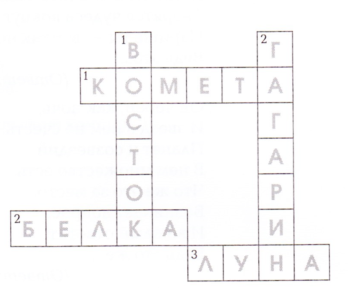 Кроссворд 2По горизонтали:Название первой космической станции(Ответ: "Мир".)2.	Фамилия космонавта, который первым вышел в открытый космос. (Ответ: Леонов.)3.	Кличка собаки-космонавта. (Ответ: Стрелка.) По вертикали:1.	Камень, летающий в космосе.[Ответ: метеорит.)2.	Ближайшая к Земле звезда. (Ответ: Солнце.)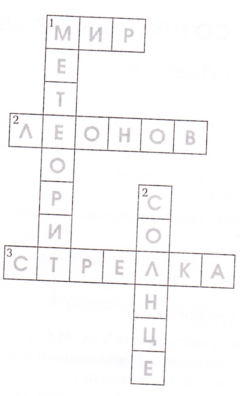 